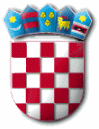 KLASA: 009-01/22-01/1
URBROJ: 2170-31-02/1-22-2Punat, 04.04.2022. godine
Temeljem članka 16. Pravilnika o obradi i zaštiti osobnih podataka („Službene novine Primorsko-goranske županije“ broj 30/18), općinski načelnik donosi
PRAVILA O ZAŠTITI PRIVATNOSTI
U Općini Punat prepoznaje se važnost privatnosti osobnih podataka i primjenjuju se visoki standardi za zaštitu osobnih podataka.Pravila Općine Punatopisuju vrstu osobnih podataka koje prikupljamo i primamo, propisuju pravila i postupke koje smo utvrdili za njihovu upotrebu i pohranupropisuju dijeljenje određenih vrsta osobnih podataka u određenim ograničenim okolnostima, opisuju postupke koje biste trebali slijediti ako imate bilo kakvih pitanja ili zahtjeva u vezi s vašim osobnim podacima ili našim pravilima i postupcima,sadržavaju kontakte o osobi kojoj se takva pitanja ili zahtjevi trebaju usmjeriti te način na koji komunicirati s tom osobom.DEFINICIJE U skladu s Uredbom (EU) 2016/679 europskog parlamenta i vijeća od 27. travnja 2016. o zaštiti pojedinaca u vezi s obradom osobnih podataka i o slobodnom kretanju takvih podataka te o stavljanju izvan snage Direktive 95/46/EZ (Opća uredba o zaštiti podataka) – (dalje u tekstu: Uredba) pojedini izrazi u ovom Pravilniku imaju sljedeće značenje:„Osobni podaci“ svi podaci koji se odnose na pojedinca čiji je identitet utvrđen ili se može utvrditi.„Ispitanik“ pojedinac čiji se identitet može utvrditi jest osoba koja se može identificirati izravno ili neizravno, osobito uz pomoć identifikatora kao što su ime, identifikacijski broj, podaci o lokaciji, mrežni identifikator ili uz pomoć jednog ili više čimbenika svojstvenih za fizički, fiziološki, genetski, mentalni, ekonomski, kulturni ili socijalni identitet tog pojedinca.„Obrada“ znači svaki postupak ili skup postupaka koji se obavljaju na osobnim podacima ili na skupovima osobnih podataka, bilo automatiziranim bilo neautomatiziranim sredstvima kao što su prikupljanje, bilježenje, organizacija, strukturiranje, pohrana, prilagodba ili izmjena, pronalaženje, obavljanje uvida, uporaba, otkrivanje prijenosom, širenjem ili stavljanjem na raspolaganje na drugi način, usklađivanje ili kombiniranje, ograničavanje, brisanje ili uništavanje.„Voditelj obrade“ znači fizička ili pravna osoba, tijelo javne vlasti, agencija ili drugo tijelo koje samo ili zajedno s drugima određuje svrhe i sredstva obrade osobnih podataka; kada su svrhe i sredstva takve obrade utvrđeni pravom Unije ili pravom države članice, voditelj obrade ili posebni kriteriji za njegovo imenovanje mogu se predvidjeti pravom Unije ili pravom države članice.„Izvršitelj obrade“ znači fizička ili pravna osoba, tijelo javne vlasti, agencija ili drugo tijelo koje obrađuje osobne podatke u ime voditelja obrade.„Primatelj“ znači fizička ili pravna osoba, tijelo javne vlasti, agencija ili drugo tijelo kojem se      otkrivaju osobni podaci, neovisno o tome je li on treća strana.  „Privola ispitanika“ znači svako dobrovoljno, posebno, informirano i nedvosmisleno izražavanje želja ispitanika kojim on izjavom ili jasnom potvrdnom radnjom daje pristanak za obradu osobnih podataka koji se na njega odnose.OSNOVNA NAČELA OBRADEPrilikom obrade Vaših podataka Općina Punat poštuje načela iz članka 5. Uredbe: Načelo zakonitosti, poštenosti i transparentnosti: osobni podaci moraju biti obrađeni zakonito, pošteno i na transparentan način u odnosu na ispitanika.Načelo ograničavanja svrhe: osobni podaci moraju se prikupljati u određene, eksplicitne i legitimne svrhe te se dalje ne smiju obrađivati na način koji nije u skladu s tim ciljevima. Načelo smanjenja količine podataka: osobni podaci moraju biti adekvatni, relevantni i ograničeni na ono što je neophodno u odnosu na svrhe za koje se obrađuju. Općina Punat je dužna primijeniti anonimizaciju ili pseudonimizaciju osobnih podataka, ako je to moguće kako bi se smanjili rizici za ispitanike na koje se odnose.Načelo točnosti: Osobni podaci moraju biti točni i po potrebi ažurirani; potrebno je poduzeti razumne korake kako bi se osiguralo da se osobni podaci koji su netočni, imajući u vidu svrhe za koje se obrađuju, pravodobno brišu ili ispravljaju.Načelo ograničenja pohrane: osobni podaci moraju biti čuvani u obliku koji omogućuje identifikaciju ispitanika samo onoliko dugo koliko je potrebno da se ostvari svrha radi koje se ti osobni podaci obrađuju.Načelo cjelovitosti i povjerljivosti: osobni podaci moraju se obrađivati na način kojim se osigurava odgovarajuća sigurnost osobnih podataka, uključujući zaštitu od neovlaštene ili nezakonite obrade te od slučajnog gubitka, uništenja ili oštećenja primjenom odgovarajućih tehničkih ili organizacijskih mjeraNačelo pouzdanosti: Voditelj obrade odgovoran je za usklađenost s načelima te ih mora biti u mogućnosti dokazati.Svi podaci strogo se čuvaju i dostupni su samo službenicima Općine Punat kojima su ti podaci nužni u obavljanju dužnosti te primatelju podataka u točno određenim slučajevima. Svi službenici i dužnosnici u Općini Punat odgovorni su za poštivanje načela obrade osobnih podataka i zakonitosti obrade.Općina Punat prije zaprimanja podataka od ispitanika, informira ispitanika o zakonitosti obrade, uvjetima, svrsi za prikupljanje i obradi podataka kao i podacima o voditelju obrade, kontaktnim podacima službenika za zaštitu podataka, pravnoj osnovi za obradu podataka, primateljima ili kategorijama primatelja osobnih podataka prema potrebi, razdoblju u kojem će se osobni podaci pohranjivati ili kriterijima kojima se utvrđuje to razdoblje. Osim u navedenu svrhu, Vaše podatke Općina Punat ne daje, ne iznajmljuje, ne prodaje  niti ustupa trećim privatnim i pravnim subjektima i trećim zemljama.OPSEG, PRAVNI TEMELJ I RAZDOBLJE OBRADEOva pravila odnose se na djelovanje Općine Punat, odnosno upravnih tijela Općine Punat, u skladu sa zakonskim i podzakonskim propisima te općim aktima. Kako bi zaštitili Vaše osobne podatke, prilikom zaprimanja zahtjeva zatražit će se privola za obradu osobnih podataka kada obrada osobnih podataka nema zakonski ili ugovorni osnov. Ukoliko nam iz nekog razloga ne možete ili ne želite omogućiti uvid u svoje podatke, isto može imati za posljedicu nemogućnost ostvarivanja određenog prava.Prilikom posjeta našoj web stranici, podatke prikupljamo i korištenjem kolačića (eng. cookies) i sličnih tehnologija. „Neophodni kolačići“ su neophodni za rad web servisa kako bi omogućili neometan rad i pristup. Bez tih kolačića neki dijelovi web lokacije neće biti dostupni. „Izvedbeni kolačići“ služe za brži pristup određenim dijelovima web lokacije. „Analitički kolačići“ su male tekstualne datoteke koje se nalaze na vašem računalu kako bi stranica pružila bolje korisničko iskustvo. Kolačić je informacija spremljena na Vaše računalo od strane web stranice koju posjetite. Postavke kolačića mogu se kontrolirati i konfigurirati u Vašem internet pregledniku. Korištenjem Portala i Usluga dajete svoj pristanak za spremanje kolačića na Vašem računalu. Internetske stranice Općine Punat s ciljem analize upotrebljavaju Google Analytics, uslugu analize korištenja internetskim stranicama koje pruža Google Inc („Google“). U tu svrhu Google Analytics upotrebljava kolačiće, tekstualne datoteke koje se pohranjuju na Vaše računalo. U skladu sa svojim certifikatom u vezi sa sustavom za zaštitu privatnosti Google izjavljuje da je usklađen s europsko-američkim sustavom zaštite privatnosti. Google može podatke prikupljene s pomoću usluge Google Analytics prenijeti trećim osobama ako je to propisano zakonom ili ako te treće osobe obrađuju podatke u ime Google-a. U skladu s uvjetima korištenja uslugom Google Analytics, isti neće povezivati IP adresu ispitanika ni s kakvim drugim podacima kojima raspolaže. Upotrebu kolačića usluge Google Analytics možete odbiti tako da preuzmete i instalirate dodatak za preglednik Google Analytics Opt-out.Prilikom posjeta aplikacijama e-savjetovanje, e-uprava i gradsko oko, ukoliko nam date pristanak, Općina Punat obrađuje i čuva Vaše osobne podatke. U slučaju da ne možete ili ne želite da se Vaši osobni podaci obrađuju i čuvaju putem navedenih aplikacija, možete nam uskratiti privolu te to za posljedicu može imati nemogućnost pristupa aplikacijama.Općina Punat obrađuje i čuva osobne podatke putem videonadzora samo u svrhu koja je nužna i opravdana za zaštitu osoba i imovine, uzimajući u obzir da ne prevladavaju interesi ispitanika koji su u suprotnosti s obradom putem videonadzora. Videonadzor se odnosi na prikupljanje i daljnju obradu osobnih podataka koja obuhvaća stvaranje snimke koja čini ili je namijenjena da čini dio sustava pohrane. Općina Punat označit će da je objekt, odnosno pojedina prostorija u njemu te vanjska površina objekta pod videonadzorom, a oznaka će biti vidljiva najkasnije prilikom ulaska u perimetar snimanja. Obavijest da je objekt pod videonadzorom sadržavat će sve relevantne informacije sukladno odredbi članka 13. Uredbe, a posebno jednostavnu i lako razumljivu sliku uz tekst kojim se ispitanicima pružaju informacije da je prostor pod videonadzorom, podatke o voditelju obrade te podatke za kontakt putem kojih ispitanik može ostvariti svoja prava. Snimke dobivene putem videonadzora mogu se čuvati najviše 6 mjeseci, osim ako je drugim zakonom propisan duži rok čuvanja ili ako su dokaz u sudskom, upravnom, arbitražnom ili drugom postupku.Općina Punat obrađuje i čuva osobne podatke sukladno zakonskim i podzakonskim propisima te Pravilniku o zaštiti arhivskog i registraturnog gradiva („Službene novine Primorsko-goranske županije“ broj 17/19 i 2/20).KOJI PODACI SE  PRIKUPLJAJU I ZA ŠTO SE KORISTEOd Vas prikupljamo sljedeće podatke:ime i prezimeprebivalište/boravište, grad, država osobni identifikacijski broj (OIB) ili JMBGdatum i mjesto rođenjadržavljanstvonarodnostspolimena roditeljastručna spremazanimanjestatus zaposlenjae-mail adresa audio-video zapisiIBANbroj telefonaregistracija vozila i plovilabroj obrtnicezdravstveni podacičlanstvo u udruzipodaci iz izvoda iz matičnih evidencijaporezni brojpodaci Centra za socijalnu skrbOve podatke koristimo za:obavljanje poslova iz samoupravnog djelovanjaGDJE SE POHRANJUJU VAŠI PODACI I KOME SE USTUPAJUVaši podaci pohranjuju se:na lokalnom računalu na adresi Novi put 2, Punat fizički u registratorima koji se nalaze u ormaru pod ključem u prostorijama Općine Punat teu online baze podataka (oblak) temeljem ugovora sa informatičkom tvrtkom Vaši podaci se ustupaju primatelju:Komunalnom društvu „Črnika“ d.o.o. kod postupaka provedbe natječaja u okviru komunalne djelatnosti organizacije i naplate parkiranja radi provjere eventualnih dugovanja prema Općini Punat,državnim i pravosudnim tijelima i ustanovama isključivo na zakonskoj osnovi.
Primjenjujemo  razumne mjere za sprječavanje neovlaštenog pristupa i zloupotrebe osobnih podataka. Za zaštitu i čuvanje osobnih podataka koristimo odgovarajuće poslovne sustave i postupke. Također koristimo sigurnosne postupke te tehničke i fizičke restrikcije za pristup i korištenje osobnih podataka u digitalnom i fizičkom obliku. Pristup osobnim podacima dopušten je putem korisničkog imena i lozinke  isključivo ovlaštenom osoblju u poslovne svrhe.VAŠA PRAVAPravo na pristup osobnim podacima - Imate pravo pristupiti osobnim podacima te od Općine Punat dobiti potvrdu obrađuju li se osobni podaci koji se na Vas odnose, kao i informacije o svrsi obrade, kategorijama podataka koji se obrađuju, primateljima, vremenu pohrane i o Vašim pravima kao ispitanika;Pravo na ispravak - Imate pravo tražiti ispravak netočnih podataka koji se odnose na Vas;Pravo na brisanje - Imate pravo od Općine Punat ishoditi brisanje osobnih podataka koji se odnose na Vas;Pravo na ograničenje obrade - Imate pravo od Općine Punat ishoditi ograničenje obrade koja se na Vas odnosi, ukoliko ta obrada nema zakonsku ili ugovornu osnovu;Pravo na prigovor - Imate pravo uložiti prigovor na obradu Vaših osobnih podataka;Pravo na prenosivost podataka – Imate pravo zaprimiti osobne podatke koji se odnose na Vas i zatražiti izravan prijenos istih drugom Voditelju obrade, ako je to tehnički izvedivo.Pravo pristupa, pravo na ispravak, pravo na brisanje i pravo na ograničenje obrade možete ostvariti pisanim putem putem obrasca dostupnog na mrežnim stranicama Općine Punat (www.punat.hr) te dostavom istog na e-mail adresu zastitapodataka@punat.hr .Pravo na prigovor možete ostvariti putem obrasca dostupnog na mrežnim stranicama Općine Punat (www.punat.hr) te dostavom istog na e-mail adresu zastitapodataka@punat.hr . KOGA MOŽETE KONTAKTIRATIU slučaju nejasnoća i dodatnih pitanja možete kontaktirati našeg Službenika za zaštitu osobnih podataka putem e-mail adrese: zastitapodataka@punat.hr ili pozivom na broj telefona: 051/854-140.									OPĆINSKI NAČELNIK									  Daniel Strčić, bacc. inf.R E P U B L I K A   H R V A T S K APRIMORSKO – GORANSKA ŽUPANIJAOPĆINA PUNATOPĆINSKI NAČELNIK